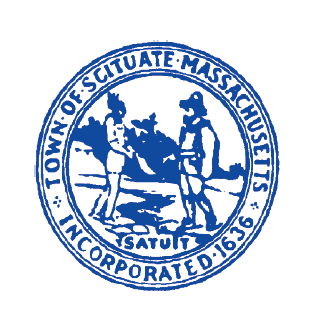 Scituate Board of Health MeetingGAR Hall353 Country WayWednesday, October 15th, 20147:00 PM7:00 PM		Open Meeting			Accept Agenda			Announcement for upcoming flu clinic			Public Hearing:  Septic System – 30 Inner Harbor Road			Title 5 Septic System Design	Morse Engineering representing homeowner			Discussion of Tobacco 21 Movement and possible correspondence with other health 			departments relative to the movement.- Jennifer Keefe, Director, Public Health.New Business:Old Business:				Other:			Administrative: invoice approvals							Next Meeting:  	Monday, October 27, 2014	Adjournment: